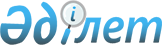 О внесении изменений в решение Панфиловского районного маслихата от 21 декабря 2012 года N 5-13-90 "О районном бюджете Панфиловского района на 2013-2015 годы"
					
			Утративший силу
			
			
		
					Решение маслихата Панфиловского района Алматинской области от 07 ноября 2013 года N 5-23-152. Зарегистрировано Департаментом юстиции Алматинской области 20 ноября 2013 года N 2470. Утратило силу решением маслихата Панфиловского района Алматинской области от 19 декабря 2013 года N 5-25-178      Сноска. Утратило силу решением маслихата Панфиловского района Алматинской области от 19.12.2013 N 5-25-178.      Примечание РЦПИ:

      В тексте документа сохранена пунктуация и орфография оригинала.       

В соответствии с подпунктом 4) пункта 2 и пунктом 4 статьи 106  Бюджетного Кодекса Республики Казахстан от 04 декабря 2008 года, подпунктом 1) пункта 1 статьи 6 Закона Республики Казахстан "О местном государственном управлении и самоуправлении в Республике Казахстан" от 23 января 2001 года, Панфиловский районный маслихат РЕШИЛ:



      1. Внести в решение Панфиловского районного маслихата от 21 декабря 2012 года N 5-13-90 "О районном бюджете Панфиловского района на 2013-2015 годы" (зарегистрировано в государственном Реестре нормативных правовых актов от 28 декабря 2012 года за N 2256, опубликованного в районной газете "Жаркент өңірі" от 26 января 2013 года за N 4), в решение Панфиловского районного маслихата от 05 марта 2013 года N 5-14-97 "О внесении изменений и дополнений в решение Панфиловского районного маслихата от 21 декабря 2012 года N 5-13-90 "О районном бюджете Панфиловского района на 2013-2015 годы" (зарегистрировано в государственном Реестре нормативных правовых актов от 15 марта 2013 года за N 2322, опубликованного в районной газете "Жаркент өңірі" от 13 апреля 2013 года за N 15), в решение Панфиловского районного маслихата от 03 июня 2013 года N 5-17-124 "О внесении изменений в решение Панфиловского районного маслихата от 21 декабря 2012 года N 5-13-90 "О районном бюджете Панфиловского района на 2013-2015 годы" (зарегистрировано в государственном Реестре нормативных правовых актов от 12 июня 2013 года за N 2378, опубликованного в районной газете "Жаркент өңірі" от 03 июля 2013 года за N 26), в решение Панфиловского районного маслихата от 04 июля 2013 года N 5-20-137 "О внесении изменений в решение Панфиловского районного маслихата от 21 декабря 2012 года N 5-13-90 "О районном бюджете Панфиловского района на 2013-2015 годы" (зарегистрировано в государственном Реестре нормативных правовых актов от 15 июля 2013 года за N 2400, опубликованного в районной газете "Жаркент өңірі" от 01 августа 2013 года за N 30,31), в решение Панфиловского районного маслихата от 16 августа 2013 года N 5-20-137 "О внесении изменений в решение Панфиловского районного маслихата от 21 декабря 2012 года N 5-13-90 "О районном бюджете Панфиловского района на 2013-2015 годы" (зарегистрировано в государственном Реестре нормативных правовых актов от 03 сентября 2013 года за N 2438, опубликованного в районной газете "Жаркент өңірі" от 21 сентября 2013 года за N 38) следующие изменения:



      в пункте 1 по строкам:

      1) "доходы" цифру "6865557" заменить на цифру "6976829", в том, числе: 

      "налоговые поступления" цифру "1049571" заменить на цифру "1084140";

      "неналоговые поступления" цифру "61267" заменить на цифру "39347";

      "поступления от продажи основного капитала" цифру "11150" заменить на цифру "68501";

      "поступления трансфертов" цифру "5743569" заменить на цифру "5784841";

      2) "затраты" цифру "6937373" заменить на цифру "7048645";

      3) "чистое бюджетное кредитование" цифру "39968" заменить на цифру "33606", в том, числе:

      "бюджетные кредиты" цифру "44141" заменить на цифру "38084";

      5) "Дефицит (профицит) бюджета" цифру "-111480" заменить на цифру "-105422";

      6) "Финансирование дефицита (использование профицита) бюджета" цифру "111480" заменить на цифру "105422";



      2. Приложение 1 к указанному решению изложить в новой редакции согласно приложению 1 к настоящему решению.



      3. Контроль за исполнением настоящего решения возложить на постоянную комиссию Панфиловского районного маслихата по вопросам бюджета, экономики, аграрной, предпринимательства, производства, автомобильной дороги и строительства.



      4. Настоящее решение вводится в действие с 1 января 2013 года.      Председатель сессии

      районного маслихата                        Р. Тулакбаев      Секретарь районного

      маслихата                                  Т. Оспанов      СОГЛАСОВАНО:

      Руководитель государственного

      учреждения "Отдел экономики

      и бюджетного планирования

      Панфиловского района"                      Рамазанова Сауле Касымкановна

      07 ноября 2013 года

Приложение 1

к решению утвержденного маслихата

Панфиловского района от 07 ноября

2013 года N 5-23-152 "О внесении

изменений в решение Панфиловского

районного маслихата от 21 декабря

2012 года N 5-13-90 "О районном

бюджете Панфиловского района

на 2013-2015 годы"Приложение 1

утвержденное решением маслихата

Панфиловского района от 21 декабря

2012 года N 5-13-90 "О районном бюджете

Панфиловского района на

2013-2015 годы" 

Районный бюджет Панфиловского района на 2013 год
					© 2012. РГП на ПХВ «Институт законодательства и правовой информации Республики Казахстан» Министерства юстиции Республики Казахстан
				КатегорияКатегорияКатегорияКатегорияСумма

(тыс.

тенге)КлассКлассКлассСумма

(тыс.

тенге)ПодклассПодклассСумма

(тыс.

тенге)НаименованиеСумма

(тыс.

тенге)12356Доходы69768291Налоговые поступления1084140104Hалоги на собственность10354551041Hалоги на имущество8659101043Земельный налог168051044Hалог на транспортные средства1477901045Единый земельный налог4950105Внутренние налоги на товары, работы и услуги371501052Акцизы89601053Поступления за использование природных и

других ресурсов79501054Сборы за ведение предпринимательской и

профессиональной деятельности178421055Налог на игорный бизнес239807Прочие налоги3201Прочие налоги320108Обязательные платежи, взимаемые за совершение

юридически значимых действий и (или) выдачу

документов уполномоченными на то

государственными органами или должностными

лицами112151081Государственная пошлина112152Неналоговые поступления39347201Доходы от государственной собственности45002015Доходы от аренды имущества, находящегося в государственной собственности4500204Штрафы, пени, санкции, взыскания, налагаемые

государственными учреждениями, финансируемыми

из государственного бюджета, а также

содержащимися и финансируемыми из бюджета

(сметы расходов) Национального Банка

Республики Казахстан276802041Штрафы, пени, санкции, взыскания, налагаемые

государственными учреждениями, финансируемыми

из государственного бюджета, а также

содержащимися и финансируемыми из бюджета

(сметы расходов) Национального Банка

Республики Казахстан, за исключением

поступлений от организаций нефтяного сектора27680206Прочие неналоговые поступления71672061Прочие неналоговые поступления71673Поступления от продажи основного капитала68501303Продажа земли и нематериальных активов685013031Продажа земли685014Поступления трансфертов5784841402Трансферты из вышестоящих органов

государственного управления57848414022Трансферты из областного бюджета5784841Функциональная группаФункциональная группаФункциональная группаФункциональная группаФункциональная группаСумма

(тыс.

тенге)Функциональная подгруппаФункциональная подгруппаФункциональная подгруппаФункциональная подгруппаСумма

(тыс.

тенге)Администратор бюджетных программАдминистратор бюджетных программАдминистратор бюджетных программСумма

(тыс.

тенге)ПрограммаПрограммаСумма

(тыс.

тенге)НаименованиеСумма

(тыс.

тенге)123456Затраты704864501Государственные услуги общего характера328506011Представительные, исполнительные и другие

органы, выполняющие общие функции

государственного управления294592011112Аппарат маслихата района (города

областного значения)14680011112001Услуги по обеспечению деятельности

маслихата района (города областного

значения)14680011122Аппарат акима района (города областного

значения)91411011122001Услуги по обеспечению деятельности акима

района (города областного значения)74111011122003Капитальные расходы государственного

органа17300011123Аппарат акима района в городе, города

районного значения, поселка, села,

сельского округа188501011123001Услуги по обеспечению деятельности акима

района в городе, города районного

значения, поселка, села, сельского округа179581011123022Капитальные расходы государственного

органа8920012Финансовая деятельность16156012452Отдел финансов района (города областного

значения)16156012452001Услуги по реализации государственной

политики в области исполнения бюджета

района (города областного значения) и

управления коммунальной собственностью

района (города областного значения)14449012452003Проведение оценки имущества в целях

налогообложения1288012452010Приватизация, управление коммунальным

имуществом, постприватизационная

деятельность и регулирование споров,

связанных с этим194012452018Капитальные расходы государственного

органа225015Планирование и статистическая деятельность17758015453Отдел экономики и бюджетного планирования

района (города областного значения)17758015453001Услуги по реализации государственной

политики в области формирования и развития

экономической политики, системы

государственного планирования и управления

района (города областного значения)17423015453004Капитальные расходы государственного

органа33502Оборона65512021Военные нужды2137021122Аппарат акима района (города областного

значения)2137021122005Мероприятия в рамках исполнения всеобщей

воинской обязанности2137022Организация работы по чрезвычайным

ситуациям63375022122Аппарат акима района (города областного

значения)63375022122006Предупреждение и ликвидация чрезвычайных

ситуаций масштаба района (города

областного значения)62597022122007Мероприятия по профилактике и тушению

степных пожаров районного (городского)

масштаба, а также пожаров в населенных

пунктах, в которых не созданы органы

государственной противопожарной службы77803Общественный порядок, безопасность,

правовая, судебная,

уголовно-исполнительная деятельность3446039Прочие услуги в области общественного

порядка и безопасности3446485Отдел пассажирского транспорта и

автомобильных дорог района (города

областного значения)3446021Обеспечение безопасности дорожного

движения в населенных пунктах344604Образование4509170041Дошкольное воспитание и обучение281938041464Отдел образования района (города

областного значения)281938041464009Обеспечение деятельности организаций

дошкольного воспитания и обучения43606041464040Реализация государственного

образовательного заказа в дошкольных

организациях образования238332042Начальное, основное среднее и общее

среднее образование3653028042123Аппарат акима района в городе, города

районного значения, поселка, села,

сельского округа4441042123005Организация бесплатного подвоза учащихся

до школы и обратно в аульной (сельской)

местности4441042464Отдел образования района (города

областного значения)3648587042464003Общеобразовательное обучение3620666042464006Дополнительное образование для детей27921049Прочие услуги в области образования574204049464Отдел образования района (города

областного значения)399914049464001Услуги по реализации государственной

политики на местном уровне в области

образования19202049464004Информатизация системы образования в

государственных учреждениях образования

района (города областного значения)14248049464005Приобретение и доставка учебников,

учебно-методических комплексов для

государственных учреждений образования

района (города областного значения)62323049464012Капитальные расходы государственного

органа250049464015Ежемесячная выплата денежных средств

опекунам (попечителям) на содержание

ребенка-сироты (детей-сирот), и ребенка

(детей), оставшегося без попечения

родителей29378049464020Обеспечение оборудованием, программным

обеспечением детей-инвалидов, обучающихся

на дому25330049464067Капитальные расходы подведомственных

государственных учреждений и организаций249183049467Отдел строительства района (города

областного значения)174290049467037Строительство и реконструкция объектов

образования17429006Социальная помощь и социальное обеспечение226358062Социальная помощь198788062451Отдел занятости и социальных программ

района (города областного значения)198788062451002Программа занятости41501062451004Оказание социальной помощи на приобретение

топлива специалистам здравоохранения,

образования, социального обеспечения,

культуры, спорта и ветеринарии в сельской

местности в соответствии с

законодательством Республики Казахстан22365062451005Государственная адресная социальная помощь380062451006Оказание жилищной помощи6900062451007Социальная помощь отдельным категориям

нуждающихся граждан по решениям местных

представительных органов10075062451010Материальное обеспечение детей-инвалидов,

воспитывающихся и обучающихся на дому10218062451014Оказание социальной помощи нуждающимся

гражданам на дому30955062451016Государственные пособия на детей до 18 лет68756062451017Обеспечение нуждающихся инвалидов

обязательными гигиеническими средствами

и предоставление услуг специалистами

жестового языка, индивидуальными

помощниками в соответствии с

индивидуальной программой реабилитации

инвалида7638069Прочие услуги в области социальной помощи

и социального обеспечения27570069451Отдел занятости и социальных программ

района (города областного значения)27570069451001Услуги по реализации государственной

политики на местном уровне в области

обеспечения занятости и реализации

социальных программ для населения25777069451011Оплата услуг по зачислению, выплате и

доставке пособий и других социальных

выплат1513069451021Капитальные расходы государственного

органа28007Жилищно-коммунальное хозяйство1054407071Жилищное хозяйство57293071467Отдел строительства района (города

областного значения)43312071467004Проектирование, развитие, обустройство и

(или) приобретение

инженерно-коммуникационной инфраструктуры43312487Отдел жилищно-коммунального хозяйства и

жилищной инспекции района (города

областного значения)13981001Услуги по реализации государственной

политики на местном уровне в области

жилищно-коммунального хозяйства и

жилищного фонда12834003Капитальные расходы государственного

органа70041Ремонт и благоустройство объектов в рамках

развития городов и сельских населенных

пунктов по Дорожной карте занятости 20201077072Коммунальное хозяйство957438123Аппарат акима района в городе, города

районного значения, поселка, села,

сельского округа1500123014Организация водоснабжения населенных

пунктов1500072467Отдел строительства района (города

областного значения)155500072467005Развитие коммунального хозяйства155500487Отдел жилищно-коммунального хозяйства и

жилищной инспекции района (города

областного значения)800438016Функционирование системы водоснабжения и

водоотведения6500028Развитие коммунального хозяйства800029Развитие системы водоснабжения и

водоотведения793138073Благоустройство населенных пунктов39676073123Аппарат акима района в городе, города

районного значения, поселка, села,

сельского округа38226073123008Освещение улиц населенных пунктов20170073123009Обеспечение санитарии населенных пунктов7554073123011Благоустройство и озеленение населенных

пунктов10502487Отдел жилищно-коммунального хозяйства и

жилищной инспекции района (города

областного значения)1450030Благоустройство и озеленение населенных

пунктов145008Культура, спорт, туризм и информационное

пространство167687081Деятельность в области культуры90409081455Отдел культуры и развития языков района

(города областного значения)90409081455003Поддержка культурно-досуговой работы90409082Спорт2458082465Отдел физической культуры и спорта района

(города областного значения)2458082465006Проведение спортивных соревнований на

районном (города областного значения)

уровне466082465007Подготовка и участие членов сборных команд

района (города областного значения) по

различным видам спорта на областных

спортивных соревнованиях1992083Информационное пространство34255083455Отдел культуры и развития языков района

(города областного значения)34255083455006Функционирование районных (городских)

библиотек32965083455007Развитие государственного языка и других

языков народа Казахстана1290089Прочие услуги по организации культуры,

спорта, туризма и информационного

пространства40565089455Отдел культуры и развития языков района

(города областного значения)25872089455001Услуги по реализации государственной

политики на местном уровне в области

развития языков и культуры6747089455010Капитальные расходы государственного

органа31032Капитальные расходы подведомственных

государственных учреждений и организаций19094089456Отдел внутренней политики района (города

областного значения)9608089456001Услуги по реализации государственной

политики на местном уровне в области

информации, укрепления государственности и

формирования социального оптимизма граждан9463089456003Реализация мероприятий в сфере молодежной

политики75089456006Капитальные расходы государственного

органа70089465Отдел физической культуры и спорта района

(города областного значения)5085089465001Услуги по реализации государственной

политики на местном уровне в сфере

физической культуры и спорта5015089465004Капитальные расходы государственного

органа7010Сельское, водное, лесное, рыбное

хозяйство, особо охраняемые природные

территории, охрана окружающей среды и

животного мира, земельные отношения190570101Сельское хозяйство36990101453Отдел экономики и бюджетного планирования

района (города областного значения)6413101453099Реализация мер по оказанию социальной

поддержки специалистов6413101453099За счет трансфертов из республиканского

бюджета7549101462Отдел сельского хозяйства района (города

областного значения)15654101462001Услуги по реализации государственной

политики на местном уровне в сфере

сельского хозяйства15080101462006Капитальные расходы государственного

органа574101473Отдел ветеринарии района (города

областного значения)14923101473001Услуги по реализации государственной

политики на местном уровне в сфере

ветеринарии9078101473007Организация отлова и уничтожения бродячих

собак и кошек2650101473008Возмещение владельцам стоимости изымаемых

и уничтожаемых больных животных, продуктов

и сырья животного происхождения510101473009Проведение ветеринарных мероприятий по

энзоотическим болезням животных2685106Земельные отношения36672106463Отдел земельных отношений района (города

областного значения)36672106463001Услуги по реализации государственной

политики в области регулирования земельных

отношений на территории района (города

областного значения)9585106463004Организация работ по зонированию земель26989106463007Капитальные расходы государственного

органа98109Прочие услуги в области сельского,

водного, лесного, рыбного хозяйства,

охраны окружающей среды и земельных

отношений116908109473Отдел ветеринарии района (города

областного значения)116908109473011Проведение противоэпизоотических

мероприятий11690811Промышленность, архитектурная,

градостроительная и строительная

деятельность17515112Архитектурная, градостроительная и

строительная деятельность17515112467Отдел строительства района (города

областного значения)8543112467001Услуги по реализации государственной

политики на местном уровне в области

строительства8453112467017Капитальные расходы государственного

органа90112468Отдел архитектуры и градостроительства

района (города областного значения)8972112468001Услуги по реализации государственной

политики в области архитектуры и

градостроительства на местном уровне8752112468004Капитальные расходы государственного

органа22012Транспорт и коммуникации409604121Автомобильный транспорт407562121123Аппарат акима района в городе, города

районного значения, поселка, села,

сельского округа403256121123013Обеспечение функционирования автомобильных

дорог в городах районного значения,

поселках, аулах (селах), аульных

(сельских) округах403256485Отдел пассажирского транспорта и

автомобильных дорог района (города

областного значения)4306023Обеспечение функционирования автомобильных

дорог43069Прочие услуги в сфере транспорта и

коммуникаций2042485Отдел пассажирского транспорта и

автомобильных дорог района (города

областного значения)2042001Услуги по реализации государственной

политики на местном уровне в области

пассажирского транспорта и автомобильных

дорог204213Прочие75443133Поддержка предпринимательской деятельности

и защита конкуренции6050133469Отдел предпринимательства района (города

областного значения)6050133469001Услуги по реализации государственной

политики на местном уровне в области

развития предпринимательства и

промышленности5950133469004Капитальные расходы государственного

органа 100139Прочие69393139123Аппарат акима района в городе, города

районного значения, поселка, села,

сельского округа60130139123040Реализация мер по содействию

экономическому развитию регионов в рамках

Программы "Развитие регионов"60130139452Отдел финансов района (города областного

значения)8036139452012Резерв местного исполнительного органа

района (города областного значения)8036453Отдел экономики и бюджетного планирования

района (города областного значения)1227003Разработка технико-экономического

обоснования местных бюджетных

инвестиционных проектов и концессионных

проектов и проведение его экспертизы122715Трансферты4271Трансферты427452Отдел финансов района (города областного

значения)427006Возврат неиспользованных

(недоиспользованных) целевых трансфертов4273. Чистое бюджетное кредитование33606Бюджетные кредиты3808410Сельское, водное, лесное, рыбное

хозяйство, особо охраняемые природные

территории, охрана окружающей среды и

животного мира, земельные отношения38084101Сельское хозяйство38084453Отдел экономики и бюджетного планирования

района (города областного значения)38084006Бюджетные кредиты для реализации мер

социальной поддержки специалистов

социальной сферы сельских населенных

пунктов38084КатегорияКатегорияКатегорияКатегорияКатегорияСумма

(тыс.

тенге)КлассКлассКлассКлассСумма

(тыс.

тенге)ПодклассПодклассПодклассСумма

(тыс.

тенге)СпецификаСпецификаСумма

(тыс.

тенге)НаименованиеСумма

(тыс.

тенге)1234565Погашение бюджетных кредитов4478501Погашение бюджетных кредитов4478501001Погашение бюджетных кредитов, выданных из

государственного бюджета447813Погашение бюджетных кредитов, выданных из

местного бюджета физическим лицам4478Функциональная группаФункциональная группаФункциональная группаФункциональная группаФункциональная группаСумма

(тыс.

тенге)Функциональная подгруппаФункциональная подгруппаФункциональная подгруппаФункциональная подгруппаСумма

(тыс.

тенге)Администратор бюджетных программАдминистратор бюджетных программАдминистратор бюджетных программСумма

(тыс.

тенге)ПрограммаПрограммаСумма

(тыс.

тенге)НаименованиеСумма

(тыс.

тенге)123456Сальдо по операциям с финансовыми активами0КатегорияКатегорияКатегорияКатегорияКатегорияСумма

(тыс.

тенге)КлассКлассКлассКлассСумма

(тыс.

тенге)ПодклассПодклассПодклассСумма

(тыс.

тенге)СпецификаСпецификаСумма

(тыс.

тенге)НаименованиеСумма

(тыс.

тенге)123456Поступления от продажи финансовых

активов государство0КатегорияКатегорияКатегорияКатегорияКатегорияСумма

(тыс.

тенге)КлассКлассКлассКлассСумма

(тыс.

тенге)ПодклассПодклассПодклассСумма

(тыс.

тенге)СпецификаСпецификаСумма

(тыс.

тенге)НаименованиеСумма

(тыс.

тенге)1234565. Дефицит (профицит) бюджета-1054226. Финансирование дефицита (использование

профицита) бюджета1054227Поступления займов38084701Внутренние государственные займы380842Договоры займа3808403Займы, получаемые местным исполнительным

органом района (города областного

значения)380848Используемые остатки бюджетных средств71817801Остатки бюджетных средств718178011Свободные остатки бюджетных средств71817801101Свободные остатки бюджетных средств71817Функциональная группаФункциональная группаФункциональная группаФункциональная группаФункциональная группаСумма

(тыс.

тенге)Функциональная подгруппаФункциональная подгруппаФункциональная подгруппаФункциональная подгруппаСумма

(тыс.

тенге)Администратор бюджетных программАдминистратор бюджетных программАдминистратор бюджетных программСумма

(тыс.

тенге)ПрограммаПрограммаСумма

(тыс.

тенге)НаименованиеСумма

(тыс.

тенге)16Погашение займов4479161Погашение займов4479161452Отдел финансов района (города

областного значения)4479161452008Погашение долга местного

исполнительного органа перед

вышестоящим бюджетом447821Возврат неиспользованных бюджетных

кредитов, выданных из местного бюджета1